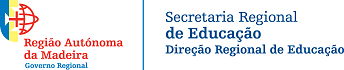 ANEXO IProjeto de Enriquecimento e Complemento CurricularXI TAÇA ESCOLAR DE EDUCAÇÃO RODOVIÁRIA - FINAL REGIONAL X PROVA DE ORIENTAÇÃO RODOVIÁRIA – FINAL REGIONALLocal: Praça do Povo (Funchal) e Jardim Almirante ReisData: 16 de março, 6ª feiraINFORMAÇÕES ADICIONAIS (1.º, 2.º e 3.º Ciclos do Ensino Básico)Aproximando-se mais uma etapa do Plano Regional de Educação Rodoviária (PRER), realizar-se-á no próximo dia 16 de março de 2018, sexta-feira, das 10h00 às 13h30min, na Praça do Povo a Final Regional da XI Taça Escolar de Educação Rodoviária (TEER) e no Jardim Almirante Reis a Final Regional da X Prova de Orientação Rodoviária (POR). Proceder-se-á, ainda, à mostra das fotografias da IV edição do concurso “Cem Comentários no Trânsito”.Apresentamos no anexo II o programa do dia. Como tem sido hábito a organização promoverá a realização de atividades paralelas de caráter lúdico-desportivo, podendo os participantes usufruir, gratuitamente, dessas atrações. Relativamente aos transportes informamos que foi solicitado através de ofício a colaboração das Câmaras Municipais da Região Autónoma da Madeira nesta iniciativa de grande importância para a formação dos nossos jovens, conforme Plano que apresentamos no anexo III. Solicitamos aos professores dinamizadores do PRER participantes, que contactem telefonicamente a Câmara do Município respetivo, a fim de confirmarem o transporte e o horário traçado. A toma e o abandono dos transportes far-se-ão junto de cada escola participante.No Plano de Transportes não se incluem os participantes das escolas do Concelho do Funchal, pois a sua deslocação deve ser gerida pelos próprios estabelecimentos de ensino e obviamente que a gestão do transporte dos participantes oriundos do Porto Santo terá uma abordagem diferenciada.No que respeita à alimentação, os participantes (alunos e professores) devem ser portadores do seu próprio lanche para um piquenique saudável, adequado à natureza e contexto de realização das atividades e conforme as necessidades próprias de cada um. Cada aluno/equipa participante deve-se fazer acompanhar de uma caneta, de modo a poder responder ao Questionário da TEER (1.º,2.º e 3.º Ciclo) e às questões das estações da POR (2.º e 3.º Ciclo).Acrescemos que os alunos devem usar equipamento desportivo (confortável) adequado à realização da prova de maneabilidade (prática), se possível com identificação da Escola respetiva. Para além disso e tendo em conta que as atividades decorrerão sobretudo ao ar livre (ser portador de boné/chapéu e protetor solar), é conveniente que os participantes, quer alunos quer professores, se acautelem para a eventualidade do tempo estar menos agradável.Os cartões de identificação para os alunos participantes (anexo IV), devem ser preenchidos totalmente e usados pelos mesmos, dependurados ao pescoço, no dia agendado para as atividades, por razões de segurança.Para esclarecimentos eventuais, encontram-se disponíveis os email's - dgp.dre@madeira.gov.pt (Divisão de Gestão de Projetos) e prer.dre@gmail.com (Equipa Coordenadora do PRER), assim como os contactos telefónicos dos Coordenadores do PRER 2015/2016 (profª, Carla de Jesus - Escola Básica e Secundária de Santa Cruz - 291 520 050, profª, Cláudia Correia - Escola Básica e Secundária Dr. Luís Maurílio da Silva Dantas - 291 942 420 e prof., Nelson Relva - Escola Básica e Secundária da Ponta do Sol - 291 970 130).